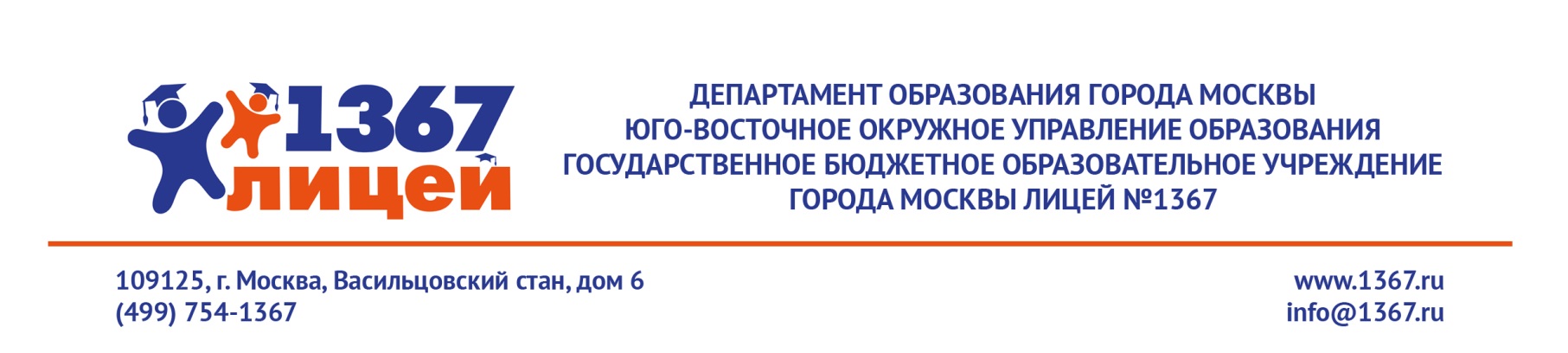 Сопроводительное письмо к Коллективному договоруОрганизация    Государственное бюджетное образовательное учреждение города Москвы лицей № 1367ОКПО                                                                       321321312Директор школы	А.А. ПашковАдрес юридический  109125, Москва, ул. Васильцовский стан, д.6Адрес фактический109125, Москва, ул. Васильцовский стан, д.6109125, Москва, Волжский бульвар, 16к2 109125, Москва, Саратовская улица 16а Административный округЮго-Восточный округ города МосквыВид экономической деятельности---------Форма собственностиГосударственнаяЧисленность работников174 (на момент подписания Коллективного договора)Численность членов первичной профсоюзной организации26Вышестоящий профсоюзный органТерриториальная профсоюзная организация работников народного образования и науки Юго-Восточного АО г. МосквыСумма средств, использованных на обеспечение льгот и выплат работникам и членам их семей, предусмотренных коллективным договоромПРЕДСТАВИТЕЛИ СТОРОН КОЛЛЕКТИВНОГО ДОГОВОРАПРЕДСТАВИТЕЛИ СТОРОН КОЛЛЕКТИВНОГО ДОГОВОРАРаботодатель:Директор  ГОУ СОШ № 1367  Пашков Андрей АнатольевичТелефон руководителя    8(499)503-85-37(р.), 766-66-46 (м.)Представитель работников:  Председатель  первичной профсоюзной организации   ГОУ СОШ № 1367  Лепёнкина Татьяна БорисовнаТелефон8(499)503-85-37(р.), 8(916) 428-21-88